Die Geschichte von Philipp und Anna. Ein Mini-Theaterstück über eine Dilemma-SituationRollen: Erzähler, Anna, Philipp, Ladenbesitzer, Kunde, Detektiv. 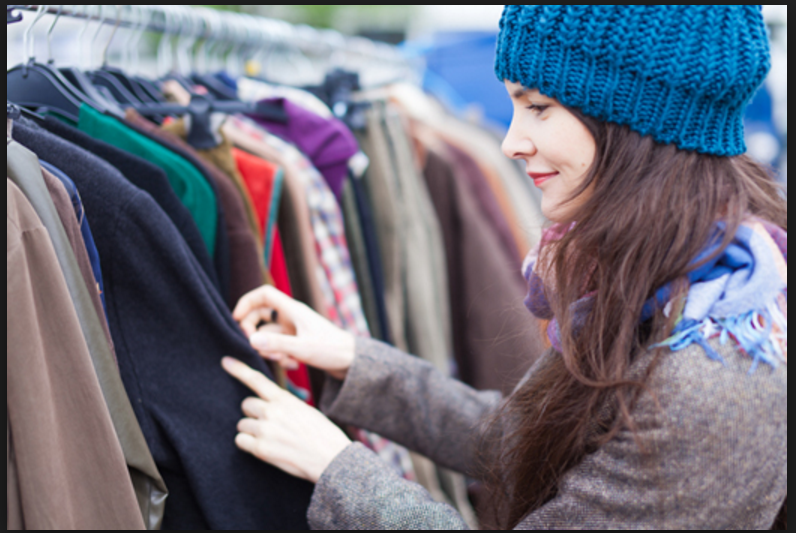 Situation: Anna und Philipp gehen bummeln. Sie sind gerade im Einkaufszentrum in einem Modegeschäft. Anna: He, schau diese Bluse da! Philipp: Wau, ist die schön! Ladenbesitzer: Kann ich Ihnen helfen? Anna: Oh, nein danke. Wir schauen uns nur etwas um. Ladenbesitzer: Das ist wirklich eine sehr moderne und schicke Bluse. Sie können sie sehr gut kombinieren. Sie passt zu sehr vielen Kleidungsstücken. Kunde: Entschuldigung, können Sie mir bitte helfen? Mir gefällt diese Hose, aber ich finde sie nicht in der passenden GrößeLadenbesitzer zu Anna: Entschuldigen Sie mich bitte für einen Moment. Wenn Sie mich brauchen, rufen Sie mich. Philipp: Diese Bluse ist echt traumhaft! Anna: Ja, aber der Preis auch. 79,- Euro!! Das ist ja total überteuert. Und ich habe im Moment sowieso kein Geld. Aber ich werde sie trotzdem anprobieren. Philipp: Wozu? Du kannst sie ja doch nicht kaufen! Anna: Ich möchte sie einfach probieren! Muss ich dazu einen Grund haben? Philipp: Nun komm schon! Wir verlieren nur Zeit. Ich muss nach Hause! Anna: Ich brauche ... nur eine Minute. Philipp: Du gehst mir manchmal wirklich auf die Nerven. Anna: He, wie sprichst du mit deiner besten Freundin? [Anna geht in die Umkleidekabine. Philipp wartet davor. Es dauert wirklich nur kurze Zeit, bis Anna wieder herauskommt]. Sieht doch gut aus! Philipp: Ja steht dir wirklich ausgezeichnet. Und, kaufst du sie? Anna: Ich hab dir doch erzählt, dass ich total pleite bin. Komm hauen wir ab. [Anna nimmt zieht ihre alte Jacke über die Bluse und geht an der Kassa vorbei Richtung Ausgang. Zum Verkäufer sagt sie: Auf Wiedersehen. Und danke für die Beratung!Philipp: Anna, spinnst du? Du kannst doch nicht … Warte!!! [Philipp will Anna nachlaufen und sie zurückhalten]. Ladenbesitzer: Halt!!! Das gibt’s doch nicht. [Anna ist schon durch die Ladentür verschwunden. Aber der Detektiv kommt dazu und hält Philipp auf]. Detektiv: Entschuldigen Sie, können Sie eine Minute warten? Philipp: Ich? Wozu? Ladenbesitzer: Ich muss Sie bitten, Ihren Rucksack zu öffnen. Sie und Ihre Freundin haben eine Bluse betrachtet. Ich habe Sie mit dieser Bluse gesehen. Sie haben sie nicht wieder zurückgehängt. [Philipp öffnet den Rucksack und der Detektiv sieht nach]Detektiv: Im Rucksack ist nur ein Buch und Kleinkram. Philipp: Sehen Sie! Ich sagte doch, dass ich sie nicht habe Ladenbesitzer: Dann hat sie ihre Freundin. Außer der Kundin, die ich vorhin bediente, war niemand im Geschäft. Und jetzt ist die Bluse verschwunden. Detektiv: Nun, was ist? Hat Ihre Freundin die Bluse mitgenommen? Philipp: Ich… ich… Detektiv: Ich werde einmal Ihre Personalien aufnehmen. Zeigen Sie mir bitte Ihren Ausweis! Wenn Sie mit uns zusammenarbeiten, dann können Sie sich Schwierigkeiten ersparen. (Philipp zeigt den Ausweis. Der Detektiv notiert die Daten). Ladenbesitzer: Ich muss die Polizei nicht unbedingt einschalten. Wenn Sie uns Namen und die Adresse Ihrer Freundin sagen, können Sie – was mich betrifft - wieder gehen. Und wir werden dann das weitere erledigen. Philipp: Ich weiß nicht...Diskussion und Grundwissen Dilemma-Situationen Vor welcher Frage steht Philipp? Philipp hat zwei Handlungsalternativen: Er kann seine beste Freundin Anna verraten. oder: Er kann Anna nicht verraten. Um welche ethischen Regeln geht es dabei? Welche Werte sind betroffen? Wie sollte Philipp sich deiner Meinung nach verhalten? „Darf man in einem Geschäft eine Bluse mitgehen lassen?“ “Muss man immer die Wahrheit sagen?“ “Darf man eine Freundin verraten?“ “Soll man eine Freundin, die einen Fehler gemacht hat, „decken“?“ Fragen wie diese sind ethische Fragen. Warum? Wodurch sind sie gekennzeichnet? Wie lassen sie sich diskutieren? Wie lässt sich eine Antwort finden? Philipp befindet sich in einer Dilemma-Situation. Was ist ein ethisches Dilemma? Wodurch ist eine Dilemma-Situation gekennzeichnet? Wie lässt sich eine Dilemma-Situation lösen? Gibt es auch nicht-ethische Dilemma-Situationen? Wenn ja: was ist der Unterschied? Suche Beispiele für weitere ethische Dilemma-Situationen, in die Menschen geraten können. Beachte, dass Mache dazu eine Tabelle nach folgendem Muster: Situation / Dilemma; Worin besteht der HandlungskonfliktEthische Regeln, um die es gehtBetroffene WerteLösungsvorschlag für Handlungskonflikt